								Toruń, 20 maja 2023 roku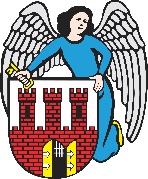    Radny Miasta Torunia        Piotr Lenkiewicz								Sz. Pan								Michał Zaleski								Prezydent Miasta ToruniaZAPYTANIAPowołując się na § 18 Statutu Rady Miasta Torunia w nawiązaniu do § 36 ust. 3 Regulaminu Rady Miasta Torunia zwracam się do Pana Prezydenta z zapytaniami:W związku z informacją nt wstrzymanych pracach drogowych na ul. Sinorackiej:- co się dzieje obecnie na placu budowy?- czy prawdą jest, że konieczne są konieczne roboty w głębi ziemi?- czy chodnik wykonany do połowy będzie dokończony?Zał. 1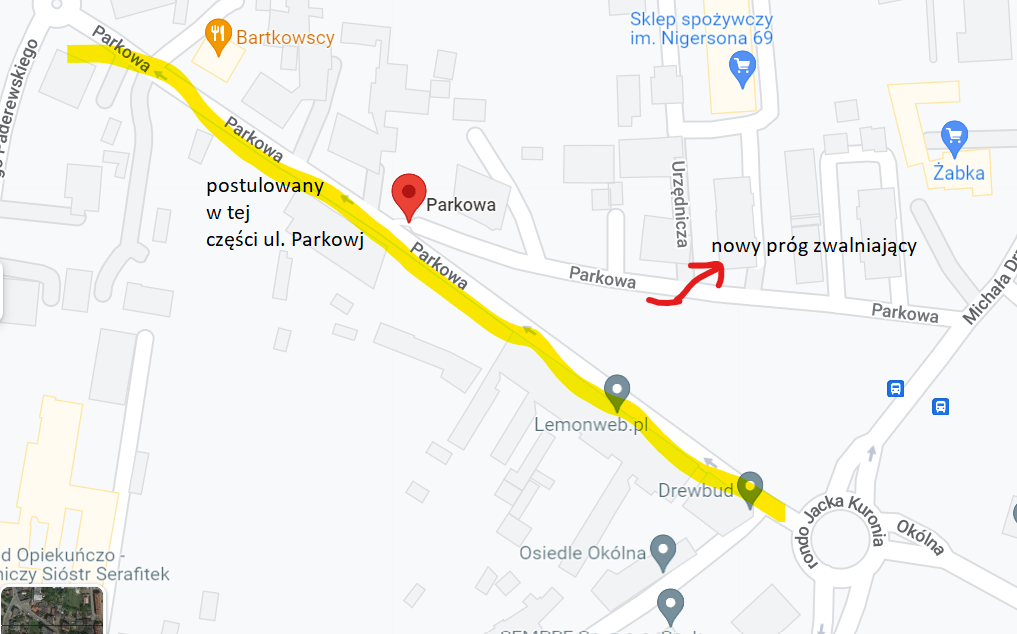 